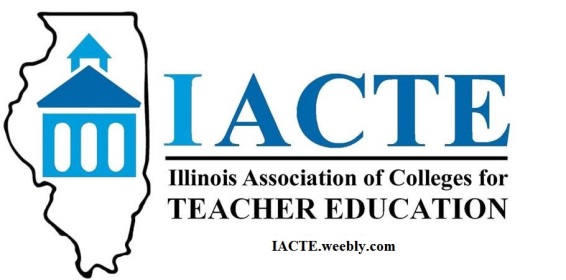 2018 Outstanding Beginning Teacher AwardNominating Institutions of Higher EducationAugustana CollegeAurora UniversityDePaul UniversityDominican UniversityEastern Illinois UniversityEureka CollegeGovernor State UniversityJudson UniversityLake Forest CollegeLoyola UniversityMacMurray CollegeMilikin UniversityRoosevelt UniversitySouthern Illinois University-CarbondaleSouthern Illinois University-EdwardsvilleSt. Xavier UniversityTrinity International UniversityWestern Illinois University